2 класс (8) на 07.04.2020СольфеджиоТема: «Интервалы».Интервалом называют сочетание двух звуков, взятых одновременно или последовательно. Существуют:мелодический интервал. Звуки такого интервала взяты последовательно;гармонический интервал. Звуки взяты одновременно.Поскольку в мелодическом интервале звуки берутся последовательно, то можно встретить восходящее или нисходящее движение. Оба вида интервалов читаются вверх от основания (нижний звук). Нисходящие мелодические читаются вниз, обязательно указывая направление.Простые интервалыИнтервалы, которые образуются в пределах одной октавы, называются простыми. Таких интервалов 8, каждый имеет своё название. Название интервала показывает количество ступеней между основанием и вершиной интервала. Приводим список всех восьми интервалов. Слева — цифра, справа — латинское название:Смотреть видео-урок про интервалы https://www.youtube.com/watch?v=1Grn3qYuinM&list=PL8c-IfeTECgAJ8SW1rl687qHiJsCcpj2U&index=95(нажать клавишу Ctrl  и щёлкнуть ссылку)Мелодический интервалГармонический интервал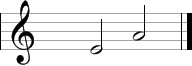 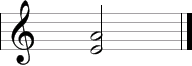 В нотах читаем: ми — ля (восходящий интервал), играем звуки последовательно.В нотах читаем: ми — ля, играем звуки одновременно.Таблица основных интервалов